Муниципальное бюджетное общеобразовательное  учреждение средняя общеобразовательная школа № 2 г. Тайшета      Весёлая  Математическая   Ярмарка.Поцелуева Юлия Алексеевна2 квалификационная категорияТайшет 2013      Весёлая  Математическая   Ярмарка.    Цели: -  повышение  интереса  учащихся к предмету;         - развитие творческих способностей  обучающихся;                                                     - социализация  личности;                                                                                   -  показать многогранность математики, что она может быть весёлой и забавной, в общем « математика повсюду – глазом только поведёшь и примеров сразу уйму, ты вокруг себя найдёшь».    Ход мероприятия:Стук в дверь, в кабинет  входит  глашатай. - Здравствуйте, кто вы?- Я глашатай Царицы Математики (и зачитывает указ Царицы  Математики)Указ  от 26 февраля  2013 годаО проведении Математической Ярмарки I. Сей указ гласит о том, что в школьном царстве проводится Математическая Ярмарка. На ней вы найдёте всё! В торговых рядах предлагают вам свои услуги заморские купцы!  Работают различные аттракционы.II. «Наше Величество» повелевает вести себя так:       - будьте дерзкими, смекалистыми, пронырливыми;       - каждому иметь при себе ручку и бумагу;       - соблюдать очередь и порядок;       - не лезть через голову ближнего.III. Ярмарку отпраздновать нужно достойно, весело, дружно!IV. Почётное право первыми посетить торговые ряды ярмарки предоставляется знатным вельможам школы - ученикам!                                                                          Подпись: Царица Математика(1 слайд) Ну, что ж указ придется выполнять. И я приглашаю тебя принять участие в математической ярмарке.2 слайд3 слайд  Кооператив « Золотая рыбка» (Математическая  рыбалка) И так  я встречаю вас в первом кооперативе «Золотая рыбка». На Слайде 4: « под девизом « Только в нашем кооперативе самая удивительная рыба!».   (Готовятся  бассейн, три удочки, у которых вместо крючков магниты.  В бассейне плавают  рыбки, к каждой из которых приклеен номер задания.) От каждой команды один участник  вылавливает рыбку, выполняет задание, за правильный ответ получает жетон. Прошу подойти ко мне участника от-  первой команды - второй команды- третьей командыВыполнять задание начинаем одновременно. За правильно выполненное задание команда получает 10 жетонов.4428 : 123 - 33Молодцы. Свою золотую рыбку вы поймали. А теперь я приглашаю вас посетить 5 слайд   Музыкально-математический салон « Пой, ласточка, пой...»   На слайде 6: «Спой песню с числом - получи один жетон!» Учащиеся за каждую исполненную песню, в которой упоминается число, получают 3 жетона.   3.  Слайд 7 Фитнес – клуб  « Шевели  мозгами!»		                                                          (Отгадывание кроссвордов)  Гости Ярмарки отгадывают ребусы и кроссворды, ведущий проверяет по готовым ответам их решения  и выдает 2 жетона за правильный ответ.  Слайд 8 ответыСлайд 9 Салон белой магии: составление индивидуального   гороскопа. Есть такая наука под названием нумерология. Нумерология - наука о числах в жизни человека и их влиянии на судьбу.  Нумерология по дате рождения определит влияние даты рождения на судьбу - так называемое число судьбы. То есть нумерология, словно зеркало, отражает жизненный путь человека в виде чисел. Возникновение  нумерологии как науки связывают в первую очередь с греческим философом и математиком Пифагором.   И сегодня я предлагаю вам высчитать число по дате своего рождения. Каждый участник аттракциона вычислит число своего дня рождения и получит небольшой прогноз на будущее. Выписываем дату рождения.      Слайд 10 Например: 11 08 1975.  1. Рассчитываем первую цифру. Между собой складываем все  цифры вашей даты рождения:      Слайд 10    1 + 1 + 0 + 8 + 1 + 9 + 7 + 5 = 32 2. Рассчитываем вторую цифру. Складываем между собой два числа, из которых состоит цифра 32:      Слайд 10     3 + 2 = 5    Слайд 11  Цифра 1 – Твердый характер, склонность к лидерству        Цифра 2 - Энергетика тела, жизненная энергия, энтузиазм, коммуникабельность.        Цифра 3 - Желания, интересы, техника, наука, стремление к исследованиям, навыки        Цифра 4 - Человек, люди, здоровье, физическая сила, тело        Цифра 5 - Логика, интуиция, план, планирование, дом, недвижимость, выживаемость   Слайд 12  Цифра 6 - Физический труд, мастерство, эгоистичность, стремление к деньгам и наживе        Цифра 7 - Удача, успех, миропознание, ангелы - хранители        Цифра 8 - Долг, ответственность, терпимость, служение        Цифра 9 - Опыт, ментальная сила, память.Полученную информацию можно принять и использовать можно как скорректировать жизненный путь и как двигаться в выбранном направлении.     Слайд 13  Аттракцион «Зоркий глаз»:   От каждой команды одному участнику предлагается  сосчитать за 1 мин. Сосчитать количество медведей, кораблей и подарков в таблице, но при счете необходимо говорить, что считаем,  и считать подряд. Например: «Первый медведь, второй  медведь, первый корабль, третий медведь и так далее». Нужно быть предельно внимательным и сосредоточенным. 10 жетонов получит та команда, участник которой будет самым успешным в счете.    Слайд 14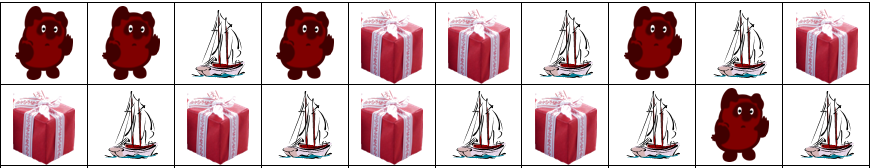 6.    Слайд 15  Литературно- математический салон   «У  Пифагора».      Нужно  назвать три пословицы или поговорки с числами и получить жетон. На слайде 16: « Назови пословицу с числом – получи один жетон! Эй! Смелее подходи и пословицу скажи!»  За каждую названную пословицу команда получает жетон. Пословицы называют по очереди. Команда, назвавшая пословицу  последней получит, бонус 5 жетонов.«1» Два медведя в одной берлоге не уживутся. Один – задириха, другой – неуступиха. Один носит, другой просит, третий очереди ждёт. Одна правда на свете живет. Один в поле не воин. Один пашет, а семеро руками машут. Один с сошкой, а семеро с ложкой. Лучше один раз увидеть, чем сто раз услышать. Первый блин комом. За одного ученого двух неученых дают. За одного битого двух небитых дают. Один ум хорошо, а два лучше.Лучше один раз увидеть, чем сто раз услышать. «3» Один носит, другой просит, третий очереди ждёт. Бог любит троицу. Заблудиться в трех соснах. От горшка три вершка. Обещанного три года ждут. Согнуться в три погибели.«7»Один с сошкой, а семеро с ложкой. Один пашет, а семеро руками машут.    Семеро одного не ждут.   Семь бед - один ответ.   Семь верст до небес и все лесом.   Семь раз примерь - один отрежь.   Семь топоров вместе лежат, а две прялки врозь.  У семи нянек дитя без глазу. Спасибо ребята, а теперь я предлагаю вам проверить свое зрение.7.    Слайд 17       Математический тир.      На слайде 18:  «Проверь свой глазомер! » Заранее насыпан горох в 6  прозрачных пакетов, каждому пакету присваивается номер, все горошины заранее пересчитаны, пакеты лежат на разносе. Участникам предлагается угадать, сколько горошин в каком – либо пакете, угадавший,  получает 20 жетонов.8.    Слайд 19   Аттракцион  математических буриме  « Поэт».  На слайде 20:   « Поэтом можешь ты не быть, а математиком - обязан!»   Посетителям ярмарки предлагается сочинить по заданным рифмам стихи с математическим содержанием. За каждое сочинённое стихотворение вручается 5 жетонов.  Рифмы розданы заранее:    Слайд 21Геометрия – симметрия                               Уравнение - напряжениеДвойка – головомойка                                   Пифагор - заборУмножение – головокружение                     Треугольник - разбойникДробь – сдобь                                                  Квадрат – фасад                                             Единица – озорница                                           Круг – друг                                           Синус – минус                                           Точка -  дочка  Спасибо, ребята. Вы сегодня были  рыболовами и магами, певцами и поэтами, математиками и проверили глазомер.  За урок каждая команда заработала определенное  количество жетонов. И я предлагаю  обменять их  на призы.    Слайд 22Раздача призов.    Слайд 23 Спасибо!12343556789По горизонтали:По горизонтали:По горизонтали:По горизонтали:По горизонтали:По горизонтали:По горизонтали:По горизонтали:По горизонтали:По горизонтали:По горизонтали:По горизонтали:По горизонтали:По горизонтали:3.Знак математического действия. (плюс)Знак математического действия. (плюс)Знак математического действия. (плюс)Знак математического действия. (плюс)Знак математического действия. (плюс)Знак математического действия. (плюс)Знак математического действия. (плюс)Знак математического действия. (плюс)Знак математического действия. (плюс)Знак математического действия. (плюс)Знак математического действия. (плюс)Знак математического действия. (плюс)Знак математического действия. (плюс)Знак математического действия. (плюс)5.Понятие, для записи которого используется одна или несколько цифр. Аналогичное понятие в русском языке "слово" (число)Понятие, для записи которого используется одна или несколько цифр. Аналогичное понятие в русском языке "слово" (число)Понятие, для записи которого используется одна или несколько цифр. Аналогичное понятие в русском языке "слово" (число)Понятие, для записи которого используется одна или несколько цифр. Аналогичное понятие в русском языке "слово" (число)Понятие, для записи которого используется одна или несколько цифр. Аналогичное понятие в русском языке "слово" (число)Понятие, для записи которого используется одна или несколько цифр. Аналогичное понятие в русском языке "слово" (число)Понятие, для записи которого используется одна или несколько цифр. Аналогичное понятие в русском языке "слово" (число)Понятие, для записи которого используется одна или несколько цифр. Аналогичное понятие в русском языке "слово" (число)Понятие, для записи которого используется одна или несколько цифр. Аналогичное понятие в русском языке "слово" (число)Понятие, для записи которого используется одна или несколько цифр. Аналогичное понятие в русском языке "слово" (число)Понятие, для записи которого используется одна или несколько цифр. Аналогичное понятие в русском языке "слово" (число)Понятие, для записи которого используется одна или несколько цифр. Аналогичное понятие в русском языке "слово" (число)Понятие, для записи которого используется одна или несколько цифр. Аналогичное понятие в русском языке "слово" (число)Понятие, для записи которого используется одна или несколько цифр. Аналогичное понятие в русском языке "слово" (число)6.Часть прямой, соединяющая две точки. (отрезок)Часть прямой, соединяющая две точки. (отрезок)Часть прямой, соединяющая две точки. (отрезок)Часть прямой, соединяющая две точки. (отрезок)Часть прямой, соединяющая две точки. (отрезок)Часть прямой, соединяющая две точки. (отрезок)Часть прямой, соединяющая две точки. (отрезок)Часть прямой, соединяющая две точки. (отрезок)Часть прямой, соединяющая две точки. (отрезок)Часть прямой, соединяющая две точки. (отрезок)Часть прямой, соединяющая две точки. (отрезок)Часть прямой, соединяющая две точки. (отрезок)Часть прямой, соединяющая две точки. (отрезок)Часть прямой, соединяющая две точки. (отрезок)8.Математическое действие. (деление)Математическое действие. (деление)Математическое действие. (деление)Математическое действие. (деление)Математическое действие. (деление)Математическое действие. (деление)Математическое действие. (деление)Математическое действие. (деление)Математическое действие. (деление)Математическое действие. (деление)Математическое действие. (деление)Математическое действие. (деление)Математическое действие. (деление)Математическое действие. (деление)9.Старинная мера длины. (пядь)Старинная мера длины. (пядь)Старинная мера длины. (пядь)Старинная мера длины. (пядь)Старинная мера длины. (пядь)Старинная мера длины. (пядь)Старинная мера длины. (пядь)Старинная мера длины. (пядь)Старинная мера длины. (пядь)Старинная мера длины. (пядь)Старинная мера длины. (пядь)Старинная мера длины. (пядь)Старинная мера длины. (пядь)Старинная мера длины. (пядь)По вертикали:По вертикали:По вертикали:По вертикали:По вертикали:По вертикали:По вертикали:По вертикали:По вертикали:По вертикали:По вертикали:По вертикали:По вертикали:По вертикали:1.Знак действия (минус)Знак действия (минус)Знак действия (минус)Знак действия (минус)Знак действия (минус)Знак действия (минус)Знак действия (минус)Знак действия (минус)Знак действия (минус)Знак действия (минус)Знак действия (минус)Знак действия (минус)Знак действия (минус)Знак действия (минус)2.Часть прямой, ограниченная одной точкой (луч)Часть прямой, ограниченная одной точкой (луч)Часть прямой, ограниченная одной точкой (луч)Часть прямой, ограниченная одной точкой (луч)Часть прямой, ограниченная одной точкой (луч)Часть прямой, ограниченная одной точкой (луч)Часть прямой, ограниченная одной точкой (луч)Часть прямой, ограниченная одной точкой (луч)Часть прямой, ограниченная одной точкой (луч)Часть прямой, ограниченная одной точкой (луч)Часть прямой, ограниченная одной точкой (луч)Часть прямой, ограниченная одной точкой (луч)Часть прямой, ограниченная одной точкой (луч)Часть прямой, ограниченная одной точкой (луч)3.Геометрическая фигура, поверхность (плоскость)Геометрическая фигура, поверхность (плоскость)Геометрическая фигура, поверхность (плоскость)Геометрическая фигура, поверхность (плоскость)Геометрическая фигура, поверхность (плоскость)Геометрическая фигура, поверхность (плоскость)Геометрическая фигура, поверхность (плоскость)Геометрическая фигура, поверхность (плоскость)Геометрическая фигура, поверхность (плоскость)Геометрическая фигура, поверхность (плоскость)Геометрическая фигура, поверхность (плоскость)Геометрическая фигура, поверхность (плоскость)Геометрическая фигура, поверхность (плоскость)Геометрическая фигура, поверхность (плоскость)4.Арифметическое действие. (сложение)Арифметическое действие. (сложение)Арифметическое действие. (сложение)Арифметическое действие. (сложение)Арифметическое действие. (сложение)Арифметическое действие. (сложение)Арифметическое действие. (сложение)Арифметическое действие. (сложение)Арифметическое действие. (сложение)Арифметическое действие. (сложение)Арифметическое действие. (сложение)Арифметическое действие. (сложение)Арифметическое действие. (сложение)Арифметическое действие. (сложение)7.Основное понятие в геометрии, фигура (линия) не имеющая ни конца, ни начала  (прямая)Основное понятие в геометрии, фигура (линия) не имеющая ни конца, ни начала  (прямая)Основное понятие в геометрии, фигура (линия) не имеющая ни конца, ни начала  (прямая)Основное понятие в геометрии, фигура (линия) не имеющая ни конца, ни начала  (прямая)Основное понятие в геометрии, фигура (линия) не имеющая ни конца, ни начала  (прямая)Основное понятие в геометрии, фигура (линия) не имеющая ни конца, ни начала  (прямая)Основное понятие в геометрии, фигура (линия) не имеющая ни конца, ни начала  (прямая)Основное понятие в геометрии, фигура (линия) не имеющая ни конца, ни начала  (прямая)Основное понятие в геометрии, фигура (линия) не имеющая ни конца, ни начала  (прямая)Основное понятие в геометрии, фигура (линия) не имеющая ни конца, ни начала  (прямая)Основное понятие в геометрии, фигура (линия) не имеющая ни конца, ни начала  (прямая)Основное понятие в геометрии, фигура (линия) не имеющая ни конца, ни начала  (прямая)Основное понятие в геометрии, фигура (линия) не имеющая ни конца, ни начала  (прямая)Основное понятие в геометрии, фигура (линия) не имеющая ни конца, ни начала  (прямая)Основное понятие в геометрии, фигура (линия) не имеющая ни конца, ни начала  (прямая)Основное понятие в геометрии, фигура (линия) не имеющая ни конца, ни начала  (прямая)1 пакет – 142 пакет – 163 пакет – 154 пакет – 125 пакет – 136 пакет – 14Список призов Стоимость (в жетонах) Реальный призНабор писчей бумаги 25 ТетрадьНож самозатачивающий безопасный 50 ТочилкаВентилятор 25 Мятные конфетыФен 50 РасческаНабор полотенец 50 Бумажные салфеткиГрафопроектор 100 КарандашЛетательный аппарат 100 Воздушный шарикЗарядное устройство 75 Шоколадка«Живая вода» 150 бутылка с минеральной водойСтроящаяся дача 75 Набор цветного картонаПятновыводитель 75 ЛастикПылесос 125 Носовой платок